جمعيات الدول الأعضاء في الويبوسلسلة الاجتماعات الرابعة والخمسونجنيف، من 22 إلى 30 سبتمبر 2014مشروعات جداول أعمال دورات عام 2015 العادية للجمعية العامة للويبو ومؤتمر الويبو وجمعية اتحاد باريس وجمعية اتحاد برنمذكرة من المدير العامتنص اتفاقية الويبو على أن "تقوم لجنة التنسيق … بإعداد مشروع جدول أعمال الجمعية العامة … [و] مشروع جدول أعمال المؤتمر …" (المادة 8(3)). وتنص اتفاقية باريس (وثيقة استوكهولم) على أن "تقوم اللجنة التنفيذية … بإعداد مشروع جدول أعمال الجمعية …" (المادة 14(6)(أ)). وتنص اتفاقية برن (وثيقة باريس) على أن "تقوم اللجنة التنفيذية … بإعداد مشروع جدول أعمال الجمعية …" (المادة 23(6)(أ)).وستنعقد الدورات العادية المقبلة للجمعية العامة للويبو ومؤتمر الويبو وجمعيتي اتحاد باريس واتحاد برن، مبدئياً، في الفترة من 5 إلى 14 أكتوبر 2015. وترد في المرفقات الأول والثاني والثالث والرابع لهذه الوثيقة اقتراحات بشأن البنود التي ينبغي على الأقل إدراجها في مشروعات جداول أعمال الدورات المذكورة. ويأتي الاقتراح الرامي إلى إدراج تلك البنود وفقاً للأحكام المنطبقة من اتفاقية الويبو واتفاقية باريس (وثيقة استوكهولم) واتفاقية برن (وثيقة باريس) أو وفقاً لقرارات سابقة اتخذتها بعض الهيئات الرئاسية. وتجدر الإشارة إلى أن المدير العام سيدرج بنوداً إضافية في مشروعات جداول الأعمال إذا اقتضت الظروف ذلك.وسترد البنود المقترح إدراجها في مشروعات جداول أعمال جمعيات الدول الأعضاء في الويبو وسائر الهيئات التي ستجتمع في دورات عادية في عام 2015، كما جرت العادة، في مشروع جدول أعمال موحد ومشروح.إن لجنة الويبو للتنسيق مدعوة إلى اعتماد المرفقين الأول والثاني؛ واللجنة التنفيذية لاتحاد باريس مدعوة إلى اعتماد المرفق الثالث؛ واللجنة التنفيذية لاتحاد برن مدعوة إلى اعتماد المرفق الرابع.[تلي ذلك المرفقات]بنود مقترحة لإدراجها في مشروع جدول أعمال
دورة عام 2015 العاديةللجمعية العامة للويبوانتخاب أعضاء مكتب الجمعية العامةتقرير عن أداء البرنامج لعام 2014؛ والبيان المالي المؤقت لعام 2014؛ والاشتراكات المتأخرةالبرنامج والميزانية للثنائية 2016-2017تقرير عن لجان الويبوقبول المراقبين[يلي ذلك المرفق الثاني]بنود مقترحة لإدراجها في مشروع جدول أعمال
دورة عام 2015 العاديةلمؤتمر الويبوانتخاب أعضاء مكتب المؤتمرتقرير عن أداء البرنامج لعام 2014؛ والبيان المالي المؤقت لعام 2014؛ والاشتراكات المتأخرةالبرنامج والميزانية للثنائية 2016-2017قبول المراقبينانتخاب أعضاء لجنة الويبو للتنسيق[يلي ذلك المرفق الثالث]بنود مقترحة لإدراجها في مشروع جدول أعمال
دورة عام 2015 العاديةلجمعية اتحاد باريسانتخاب أعضاء مكتب الجمعيةتقرير عن أداء البرنامج لعام 2014؛ والبيان المالي المؤقت لعام 2014؛ والاشتراكات المتأخرةالبرنامج والميزانية للثنائية 2016-2017قبول المراقبينانتخاب أعضاء اللجنة التنفيذية للجمعية[يلي ذلك المرفق الرابع]بنود مقترحة لإدراجها في مشروع جدول أعمال
دورة عام 2015 العاديةلجمعية اتحاد برنانتخاب أعضاء مكتب الجمعيةتقرير عن أداء البرنامج لعام 2014؛ والبيان المالي المؤقت لعام 2014؛ والاشتراكات المتأخرةالبرنامج والميزانية للثنائية 2016-2017قبول المراقبينانتخاب أعضاء اللجنة التنفيذية للجمعية[نهاية المرفق الرابع والوثيقة]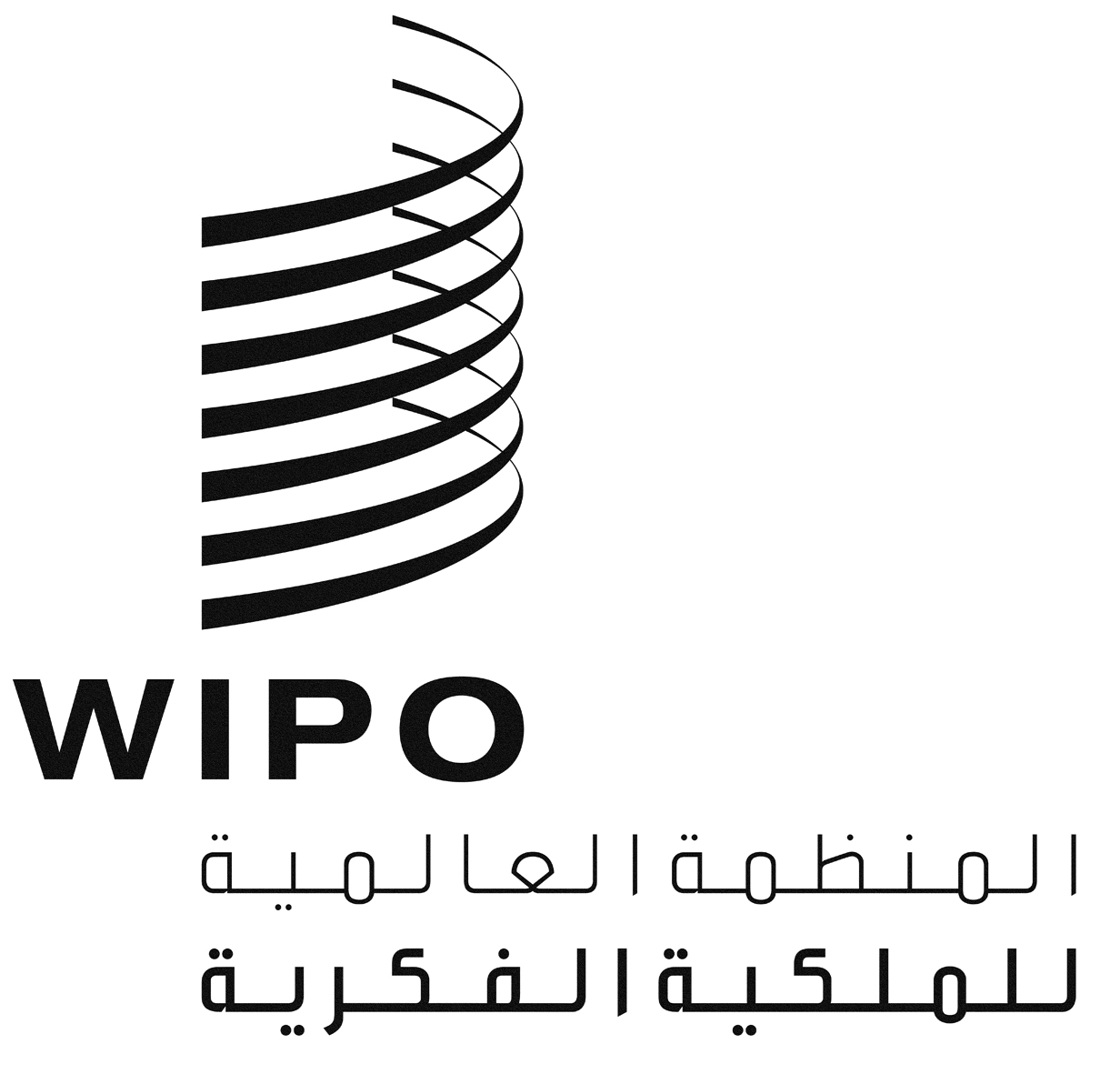 AA/54/3 REV.A/54/3 REV.A/54/3 REV.الأصل: بالإنكليزيةالأصل: بالإنكليزيةالأصل: بالإنكليزيةالتاريخ: 10 سبتمبر 2014التاريخ: 10 سبتمبر 2014التاريخ: 10 سبتمبر 2014